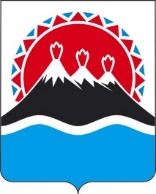 П О С Т А Н О В Л Е Н И ЕПРАВИТЕЛЬСТВАКАМЧАТСКОГО КРАЯПРАВИТЕЛЬСТВО ПОСТАНОВЛЯЕТ:1. Внести в отдельные постановления Правительства Камчатского края   изменения согласно приложению к настоящему постановлению.2. Настоящее постановление вступает в силу после дня его официального опубликования.Измененияв отдельные постановления Правительства Камчатского края1. Внести в постановление Правительства Камчатского края от 04.05.2022 № 238-П «Об утверждении Порядка предоставления субсидий на финансовое обеспечение затрат, связанных с производством и реализацией куриного яйца», следующие изменения:1) наименование изложить в следующей редакции:«Об утверждении Порядка предоставления субсидий на финансовое обеспечение затрат, связанных с производством реализованного и (или) отгруженного на собственную переработку куриного яйца»;2) часть 1 изложить в следующей редакции:«1. Утвердить Порядок предоставления субсидий на финансовое обеспечение затрат, связанных с производством реализованного и (или) отгруженного на собственную переработку куриного яйца, согласно приложению к настоящему постановлению.»;3) в приложение:а) наименование изложить в следующей редакции:««Порядокпредоставления субсидий на финансовое обеспечение затрат, связанных с производством реализованного и (или) отгруженного на собственную переработку куриного яйца»;б) в части 1:в абзаце первом слова «связанных с производством и реализацией куриного яйца» заменить словами «связанных с производством реализованного и (или) отгруженного на собственную переработку куриного яйца»;в абзаце втором слова «связанных с производством и реализацией куриного яйца» заменить словами «связанных с производством реализованного и (или) отгруженного на собственную переработку куриного яйца»;в) в части 3:в пункте 1 слова «связанных с производством и реализацией куриного яйца» заменить словами «связанных с производством реализованного и (или) отгруженного на собственную переработку куриного яйца»;в пункте 2 слова «связанных с производством и реализацией куриного яйца» заменить словами «связанных с производством реализованного и (или) отгруженного на собственную переработку куриного яйца»;г) в пункте 4 части 4 слова «и реализации куриного яйца» заменить словами «реализованного и (или) отгруженного на собственную переработку куриного яйца»;д) в пункте 11 части 41 слова «и реализации куриного яйца» заменить словами «реализованного и (или) отгруженного на собственную переработку куриного яйца»;е) в подпункте д) пункта 4 части 411 слова «и реализации куриного яйца» заменить словами «реализованного и (или) отгруженного на собственную переработку куриного яйца»;ж) в части 42:в абзаце третьем слова «связанных с производством и реализацией куриного яйца» заменить словами «связанных с производством реализованного и (или) отгруженного на собственную переработку куриного яйца»;в абзаце четвертом слова «произведенных и реализованных куриных яиц» заменить словами «произведенного и реализованного и (или) отгруженного на собственную переработку куриного яйца»;в абзаце пятом после слова «реализованного» дополнить словами «и (или) отгруженного на собственную переработку»;з) в части 46 после слова «реализованного» дополнить словами «и (или) отгруженного на собственную переработку»;и) приложение к Порядку предоставления субсидий на финансовое обеспечение затрат, связанных с производством и реализацией куриного яйца изложить в следующей редакции:«Приложениек Порядку предоставления субсидийна финансовое обеспечение затрат, связанных с производством реализованного и (или) отгруженного на собственнуюпереработку куриного яйцаФормаСправка-расчет на предоставление в 20__ году субсидий на финансовое обеспечение затрат, связанных с производством реализованного и (или) отгруженного на собственную переработку куриного яйца_________________________________________________________(получатель субсидии: полное и (или) сокращенное наименование получателя субсидии)Получатель субсидии ___________________________________________                                 (подпись) (Ф.И.О. (отчество при наличии)МП (при наличии)Ф.И.О. (отчество при наличии) исполнителя_____________________________ контактный телефон ____________________«____» _______ 202 ___ г.».2. Внести в приложение к постановлению Правительства Камчатского края от 28.02.2023 № 109-П «Об утверждении Порядка предоставления субсидии на возмещение сельскохозяйственным товаропроизводителям Камчатского края части затрат, связанных с приобретением или доставкой оригинальных и элитных семян картофеля, семян картофеля 1-й репродукции» следующие изменения:1) в части 14 слова «приложению 1» заменить словами «приложению 2»;2) в части 31 после слов «, получатель субсидии» дополнить словами «в срок, указанный в объявлении о проведении отбора, »;3) в части 41:а) в пункте 5 слова «15 сентября» заменить словами «1 ноября»;б) в пункте 6 слова «15 сентября» заменить словами «1 ноября».[Дата регистрации] № [Номер документа]г. Петропавловск-КамчатскийО внесении изменений в отдельные постановленияПравительства Камчатского краяПредседатель Правительства Камчатского края[горизонтальный штамп подписи 1]Е.А. ЧекинПриложение к постановлениюПриложение к постановлениюПриложение к постановлениюПриложение к постановлениюПравительства Камчатского краяПравительства Камчатского краяПравительства Камчатского краяПравительства Камчатского краяот[REGDATESTAMP]№[REGNUMSTAMP]№
п/пНаименование показателяЗначение показателя1231.СТ - ставка за одну тыс. шт. произведенного и реализованного и (или) отгруженного на собственную переработку куриного яйца2.Япот - количество куриного яйца, произведенного в году, предшествующем году предоставления субсидии3.Псот - среднегодовое поголовье кур (в том числе взрослая птица и молодняк) в году, предшествующем году предоставления субсидии;4.Пнп - поголовье кур по состоянию на 31 декабря года, предшествующего году предоставления субсидии5.Крп - коэффициент роста производства6.Кря - коэффициент реализации яйца7.Яр - расчетный объем произведенного и реализованного и (или) отгруженного на собственную переработку куриного яйца8.С - объем субсидии на финансовое обеспечение затрат, связанных с производством реализованного и (или) отгруженного на собственную переработку куриного яйца